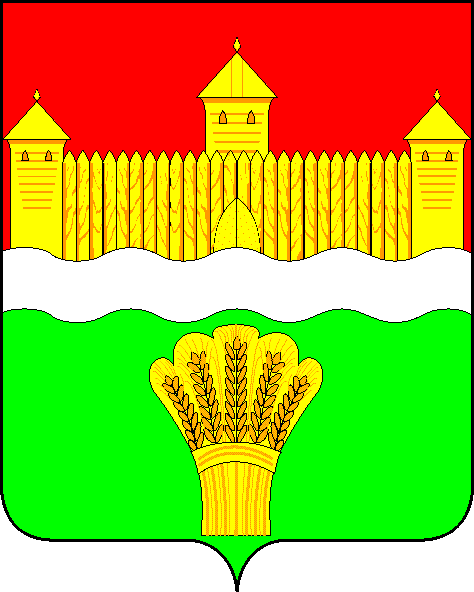 КЕМЕРОВСКАЯ ОБЛАСТЬ - КУЗБАСССОВЕТ НАРОДНЫХ ДЕПУТАТОВКЕМЕРОВСКОГО МУНИЦИПАЛЬНОГО ОКРУГАПЕРВОГО СОЗЫВАСЕССИЯ № 45Решениеот «29» сентября 2022 г. № 696г. КемеровоО работе управления учета и распределения жилья администрации Кемеровского муниципального округа в 2021 году, 8 месяцев 2022 годаЗаслушав начальника управления учета и распределения жилья администрации Кемеровского муниципального округа о работе управления учета и распределения жилья администрации Кемеровского муниципального округа в 2021 году, 8 месяцев 2022 года, руководствуясь ст. 27 Устава Кемеровского муниципального округа, Совет народных депутатов Кемеровского муниципального округаРЕШИЛ:1. Информацию начальника управления учета и распределения жилья администрации Кемеровского муниципального округа о работе управления учета и распределения жилья администрации Кемеровского муниципального округа в 2021 году, 8 месяцев 2022 года принять к сведению.2. Направить информацию начальника управления учета и распределения жилья администрации Кемеровского муниципального округа о работе управления учета и распределения жилья администрации Кемеровского муниципального округа в 2021 году, 8 месяцев 2022 года главе Кемеровского муниципального округа.3. Опубликовать настоящее решение в газете «Заря», официальном сетевом издании «Электронный бюллетень администрации Кемеровского муниципального округа» и официальном сайте Совета народных депутатов Кемеровского муниципального округа в сети «Интернет».4. Контроль за исполнением решения возложить на Левина Д.Г. – председателя комитета по местному самоуправлению, правопорядку и связям с общественностью5. Настоящее решение вступает в силу со дня его официального опубликования.ПредседательСовета народных депутатов Кемеровского муниципального округа                                      В.В. Харланович 